Radiation Management Plan Portable Density/Moisture Gauge Radiation Management Plan for use in the ACT IntroductionRadiation Management Plan of   for the practice of Portable Density/Moisture Measurementsto be based at  Document Number:  Prepared by:  Date Prepared: Date submitted to the ACT Radiation Council:  Date of scheduled review:  Guidance on the use of this templateThis template is designed as an aid to the development of a Radiation Management Plan only.  The template may not apply to your practice. As the radiation protection requirements are unique for each situation an appropriate Plan must be prepared. ACT Health does not take responsibility or liability for any protection measures in this template. The use of the template does not in any way imply that approval will be granted, applications are assessed by the ACT Radiation Council.All text in this document must be reviewed to ensure that it is appropriate to the specific context of the practice. In general the un-highlighted text provides generic information which will apply to many practices. Some text is bolded as an aid to readability only, which does not infer any additional meaning.Sections which are highlighted in light grey, , provide information to the person completing the template. They must be deleted and replaced with content as indicated.Sections which are highlighted in dark grey, such as this, provide example information that may be applicable to the practice. They must be reviewed and, if appropriate, the highlighting should be removed or the example replaced by practice-specific information.These guidance notes should be deleted before submitting the plan to the ACT Health Directorate.For further information please contact the Health Protection Service at HPS@act.gov.au or on (02) 5124 9700Template version 1.4	August 2019Contents1	Introduction	11.1	Scope	41.2	Responsibilities of employer and employees	41.3	Framework of Radiation Protection	42	Overview	62.1	The Responsible Person / Radiation Safety Officer (RSO)	62.2	Persons dealing with radiation	72.3	Types of radiation sources and tasks performed	72.4	Hazards associated with the radiation	83	Procedures and Controls	83.1	Strategies for limitation and minimisation of radiation dose	83.2	Specific procedures	93.3	Awareness	103.4	Personal Radiation Monitoring	113.5	Training	123.6	Equipment Safety Requirements	123.7	Repair and servicing of radiation sources	143.8	Records management	143.9	Transport	163.10	Storage	174	Emergencies and incidents	174.2	Radiation incidents	194.3	Doses exceeding constraints	204.4	Damaged Sources	204.5	Acquisition, disposal, and servicing of radiation sources	205	Definitions and related documents	205.1	Documents	205.2	Dictionary	22Appendix A	List of persons dealing with Radiation Sources	24Appendix B	List of Radiation Sources	25ScopeThe purpose of this plan is to ensure that the use of surface, or near-surface, portable density/moisture gauges which incorporate one or more radioactive sources is conducted as safely as possible and in compliance with the Radiation Protection Act 2006, the Radiation Protection Regulation 2007, the Code for Radiation Protection in Planned Exposure Situations (2016) (RPS C-1), and the Code of Practice for Portable Density/Moisture Gauges Containing Radioactive Sources (2004) (the Code).Devices that have a separate probe containing a radioactive source and separate source shielding, and which are designed to measure soil density, moisture or mineralisation in bore holes greater than a depth of 10 metres, are not covered by this Radiation Management Plan (RMP).This plan should be read by all employees who will deal with any radiation sources at this location, and must be readily available to all staff.Responsibilities of employer and employeesEmployers have a responsibility to provide employees with a safe working environment. Employees are also responsible for their safety and that of their co-workers.Chapters 5 and 6 of the National standard for limiting occupational exposure to ionizing radiation NOHSC:1013 – 1995, and Section 3 of the Planned Exposure Code (RPS C-1) outline the duties that employers and employees respectively must carry out. This includes but is not limited to obtaining regulatory approvals and monitoring, as well as implementing and updating, work procedures to keep exposures to ionizing radiation as low as reasonably achievable, societal and economic factors being taken into account. All employees are required to understand and follow the radiation protection practices outlined in this plan.Framework of Radiation ProtectionThe management of risks from ionising radiation requires actions that are based on fundamental principles of radiation protection, safety and security. A brief summary of the radiation protection principals as they apply to Portable Density/Moisture Gauges Containing Radioactive Sources is provided in this section.Categories of ExposureThere are a number of persons who may be exposed to radiation from sources covered by this plan. These exposures are planned exposure situations as they involve the deliberate introduction and operation of radiation sources. Exposure from background or natural sources are not covered by this plan.Occupational exposures are incurred by staff and contractors. This includes the doses received by the operators of the equipment as well as any other staff who may be exposed at that workplace.Medical exposure is the exposure of patients as part of their medical diagnosis or treatment, and carers and comforters. This is not applicable in the context of Density/Moisture Gauges. Member of the Public is any other person including visitors and people working, or living, in areas close to the work being carried out. Exposures of the embryo or foetus of pregnant workers are considered to be public exposures.Fundamental Principles of Radiation ProtectionJustification:The principle of justification requires that the radiation exposure situation should do more good than harm. That is, the potential risk due to exposure should be less than the benefit to an individual or to society. In the case of exposure due to Density/Moisture Gauges, the benefit is primarily to the continued safe operation of infrastructure built based on accurate soil density/moisture information. The justification of the use of the gauges is required to take into account exposure to operators and other persons. Optimisation:Protection must be optimised so that radiation risks are as low as reasonably achievable (ALARA), societal and economic factors taken into account. This includes the dose reduction strategies of minimising time exposed to radiation, maximising distance from the radiation source, and using appropriate shielding. Optimisation programs can include the use of dose constraints and comparisons to reference levels or doses received at similar workplaces. Personal monitoring results also provide useful information which helps to optimise exposure.Limitation:Limits are set for Occupational and Public Exposure in RPS C-1. Limits ensure that no individual bears an unacceptable risk of harm. Limits are insufficient in themselves to ensure the best achievable protection under the circumstances, and both the optimisation of protection and the limitation of doses and risks to individuals are necessary to achieve the highest standards of safety.Prevention and response to Incidents and AccidentsEfforts must be made to prevent accidents, and to reduce the severity of radiation risks associated with any reasonably foreseeable event. Incidents can result from a variety of causes including inadvertent actions, equipment failure, negligence, or deliberately not following procedures.Radiation incident prevention can be achieved through the implementation of a range of procedures, regular checks and reviews, and physical protective measures. When properly implemented, this defence-in-depth ensures that no single technical, human or organisational failure would result in adverse consequences. This also includes the reporting of radiation incidents both internally and to the regulator where appropriate.OverviewThe Responsible Person / Radiation Safety Officer (RSO)The Responsible Person is the legal person who has overall management responsibility and in whose name the sources are registered. This includes having responsibility for the security and maintenance of the sources, and control over who may use the sources.A Radiation Safety Officer (RSO) must be appointed. The RSO must have sufficient knowledge, experience and professional or technical training to perform the Radiation Safety Officer duties laid down in the Code.The RSO may be the Responsible person. Otherwise, the RSO will assist the Responsible Person in ensuring that the following duties are carried out. In order for the RSO to accomplish his or her prescribed duties, the Responsible Person must not prevent the RSO using outside experts and equipment not in the possession of the Responsible Person.The Responsible Person is:The Radiation Safety Officer is:The Responsible Person must: ensure a suitable Radiation Management Plan (RMP) is developed, documented, resourced, implemented and regularly reviewed;ensure all persons affected by the RMP follow and comply with the plan;ensure that only persons appropriately authorised by the ACT Radiation Council may use, operate or transport radiation sources, and that these sources are registered;ensure that the gauge is used, stored, transported, routinely maintained, serviced or repaired in accordance with the provisions of this RMP and the Code;prior to receiving a gauge, obtain authorisation from, and supply relevant information to, the Health Protection Service. Including the proposed use, storage and transport and eventual disposal arrangements;ensure that personal radiation monitoring devices are supplied to the appropriate people, and are used appropriately;ensure that radiation doses to occupationally exposed persons and members of the public are kept as low as reasonably achievable and do not exceed the appropriate dose limits;ensure that appropriate records are maintained;ensure staff are appropriately trained and informed;know the actions required to carry out the emergency procedures (including all incidents, damage to sources and other reporting requirements) as specified in this plan;prior to the first use of a gauge, and at intervals not exceeding 12 months, ensure that the gauge is examined in accordance with section 3.6.1 of this plan;ensure all radiation warning signs and labels are properly located, fixed and maintained in a clean and legible condition;ensure that equipment is maintained in accordance with the Code; andadvise the Health Protection Service in writing of the receipt or disposal of any radiation source.Persons dealing with radiationA complete list of persons who deal with radiation sources is provided in Appendix A.The following types of people deal with radiation sources: The Gauge Operator Only a person who is appropriately authorised under a Licence issued by the ACT Radiation Council may operate, use, or transport a portable density/moisture gauge.The operator must:comply with all relevant provisions of the Radiation Management Plan;obey all signs displayed in places they occupy, and instructions issued to them by the Responsible Person or the Radiation Safety Officer for their safety and the safety of others;follow the established protocol for the procedure;wear a personal radiation monitoring device provided by the Responsible Person;record and report all incidents or equipment malfunctions to the Responsible Person; andensure that the radiation exposure of all persons is minimised.Types of radiation sources and tasks performedA complete list of apparatus is provided in Appendix B.In this section list all radiation sources at this workplace including all relevant details such as make, model, serial numbers and registration numbers.e.g.Surface, or near-surface, portable density/moisture gauges that incorporate one or more radioactive sources are used. Devices that have a separate probe containing a radioactive source and separate source shielding, and which are designed to measure soil density, moisture or mineralisation in bore holes greater than a depth of 10 metres, are not used.Hazards associated with the radiation In this section detail the risks associated with each piece of equipment and each task listed above, including during routine operations and non-routine or potential incidents. 

e.g. Task: surface, or near-surface, portable density/moisture measurementsRisk: Exposure to radiation from the scattered radiation during routine operation. Exposure to direct radiation from the source if the source is outside the shielded housing but is not extended into soil.Description: This hazard is present immediately around the source, and during field use in the area within 3-10 metres of the source. Controls: Follow procedure as outlined below.Procedures and ControlsStrategies for limitation and minimisation of doseAll equipment is maintained and serviced on a regular basis by appropriately licensed persons.For staff and the general publicAll staff must follow the procedures outlined in section 3.2 (Specific procedures). Other classes of exposed personsWhen a member of staff becomes aware that she is pregnant she should notify the responsible person as soon as is practicable.The Responsible Person will, if necessary, adapt the working conditions of the pregnant staff member so as to ensure that the embryo or foetus is afforded the same level of protection as that of a member of the public (less than 1 mSv per year).Any person under the age of 16 will be afforded the same level of protection as that of a member of the public (less than 1 mSv per year).Specific proceduresOperator proceduresThe following rules must be followed.Before moving the source from its shielded housing, ensure that all people who are not required to assist with measurements are excluded from the vicinity of the gauge, e.g. to a distance of 3 metres. See section 3.3Keep the number of people assisting with the measurement to the absolute minimum.While a portable density/moisture gauge is in use, the site is appropriately supervised.Always lock the source in the shielded position whenever measurements are not being made.Never move the source from the shielded housing except to make a measurement or to carry out routine maintenance (e.g. cleaning of the source rod).Only move the source from its housing immediately prior to making a measurement, then immediately return the source to its shielding on the completion of the measurement.Do not waste time while conducting measurements.Do not stay close to the gauge except when necessary to conduct measurements.Never conduct measurements unless those workers directly involved with using the gauge are correctly wearing appropriate personal monitoring devices.Never place the gauge where vehicles or machinery may damage it.e.g.The work instructions are attached in Appendix C, and are also available at the office.-   OR   -   Include sufficient information here.AwarenessAccess to working areas will be controlled, though the use of bunting or other means, to ensure that unauthorised access to the immediate area around the gauge does not occur.A Warning Sign will be displayed prominently in the area where measurements are being taken to ensure that other persons are aware that the gauge is located and/or operated in the area.Radiation warning signs and labels, must conform to AS 1319 - 1994 Safety signs for the occupational environment, and AS 2342 - 1992 Development, testing and implementation of information and safety symbols and symbolic signs. Text and the radiation symbol must be black on a yellow background. An example of suitable warning signs is shown below: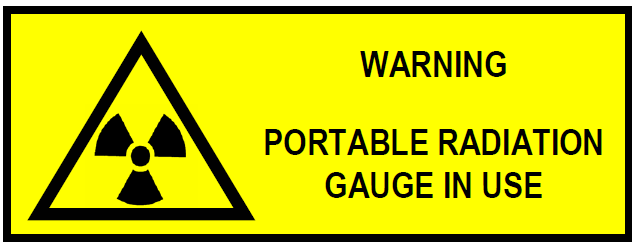 Each access point (e.g. door) into the radiation gauge store area has a visible warning sign to indicate that the room contains an ionizing radiation hazard. For example: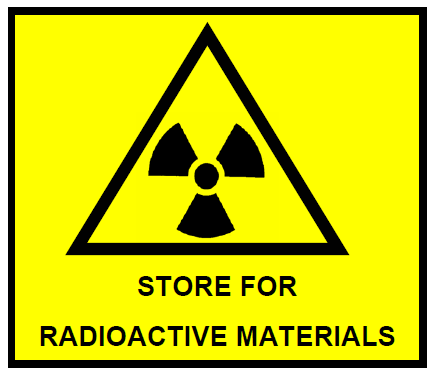 Personal Radiation MonitoringA Personal Dosimeter, such as an electronic dosimeter and/or a Thermo-Luminescent Dosimeter (TLD) badge, is provided to each occupationally exposed person who:operates a portable density/moisture gauge, orperforms routine maintenance on a portable density/moisture gauge, orundertakes service or repair of a portable density/moisture gauge. The personal monitoring devices provided to each person will be capable of measuring the type of radiation emitted by the portable density/moisture gauge being used. This includes neutron and gamma radiation where applicable.  A record is kept of the radiation doses received by each occupationally exposed person in accordance with the requirements of RPS C-1. Details of Personal Monitoringe.g. All operators will be issued with a 3 monthly TLD Neutron Badge issued by Badges must be worn on the chest whenever working, especially when operating gauges. When staff members are not working, the badges are stored at the office where the control badge is also located.Records of badge readings will be kept with personnel files, and results will be communicated to all wearers. Abnormally high readings will be investigated and reported where necessary.TrainingThe Responsible Person will ensure that each person who may be occupationally exposed to ionizing radiation has undergone training or instruction which relates to:the type of work being undertaken;the radiation source, and related ancillary equipment, that the individual may be required to use;any potential radiation hazards associated with the practice;the means of protection from and minimisation of radiation exposure; andrequirements for complying with the Radiation Management Plan.Equipment Safety Requirementse.g. All Radiation Sources will be registered with the Radiation Council. Prior to being registered all equipment will be checked for compliance, by appropriately authorised people, against the requirements of the Code and the Council. This includes a ‘wipe’ or ‘leakage’ test. All equipment will be retested annually.Regular Source ChecksPrior to the first use of a gauge, and at intervals not exceeding 12 months, the gauge is examined:for any damage or wear;to demonstrate that the source assembly and retraction mechanism operate correctly and safely;to demonstrate that the gauge performs satisfactorily when used in accordance with the manufacturer’s instructions;to confirm that all labels are still intact, appropriately fitted, and legible;to ensure that the shutter or source control mechanism, where fitted, operates correctly and is free of dirt or other clogging agent; to demonstrate that when each source is in the shielded position the radiation levels ambient dose equivalent rate or directional dose equivalent rate, as appropriate, do not exceed:250 μSv/h at any point 0.05 m from the gauge surface, and10 μSv/h at any point 1 m from the gauge surface.to ensure that the gauge complies with Schedule B of the Code.Records of these inspections are maintained in accordance with section 3.8.Survey MetersA radiation survey meter which meets the requirements below is readily available or accessible to monitor the gamma radiation levels.The survey meter is readily available from:The radiation survey meter:has sufficient measurement range to measure ambient dose equivalent rates or directional dose equivalent rates, as appropriate, at least throughout the ranges of 1 μSv/h to 500 μSv/h, or its equivalent, for the radiations emitted from the radioactive sources used in portable density/moisture gauges.will continue to indicate, either visibly or audibly, when radiation levels exceed the maximum reading in any measurement range.will indicate the measured quantity with a measurement uncertainty not greater than ±25 per cent inclusive of uncertainty due to response variation with energy over the range of energies of the radiation to be measured.Radiation survey meters must have an operational and calibration check prior to initial use, at intervals not exceeding 12 months, and following damage or repairs.The calibration of a radiation survey meter must be, in the case of electromagnetic radiation, traceable to the Australian National Standard of air kerma or an equivalent overseas National Standard of air kerma recognised by the relevant regulatory authority.Where a neutron survey meter has been obtained, the calibration of that survey meter must be traceable to the Australian National Standard for neutron radiation or an equivalent overseas National Standard for neutron radiation recognised by the relevant regulatory authority.Repair and servicing of radiation sourcesAll repair and servicing will be performed by persons who hold an appropriate Radiation Licence.A person must not carry out routine maintenance on a portable density/moisture gauge containing radioactive source(s) unless that person:is authorised to do so by the Responsible Person in relation to the gauge;is appropriately trained in the type of maintenance being carried out;carries out such work in accordance with the Radiation Management Plan; andconducts a radiation survey after any routine maintenance to confirm that the dose rates do not exceed the expected range.e.g.All Service and repairs are performed by: Once sources are no longer used by this company they will be returned to the supplier.Records managementThe following records shall be kept:A source register containing up to date information on the acquisition, relocation, replacement or disposal of all radiation-producing equipment or sealed radioactive sources, the maximum energy or dose rate of radiation sources, and the maximum activity of each radionuclide possessed.The records for each radioactive source within the responsible person’s control must show:the whereabouts and identification number(s) of each radioactive source;the type of radioactive source; andthe activity and date of measurement of the activity of the radioactive source.The Responsible Person will carry out an annual audit of the radioactive sources and their locations. The Responsible Person will immediately notify the regulatory authority if a radioactive source cannot be accounted for.e.g. This register is kept in Appendix A of this plan. Records of all audits and inspections are also kept on file at the office.For all source disposals the records should be kept of disposal information include details of its disposal and written confirmation from the organisation accepting responsibility for it (e.g. the disposal notice).A register of who has been authorised to deal with a radiation source. e.g. This register is kept in Appendix A of this plan.A radiation incident report register, containing all internal reports pertaining to radiation related incidents. e.g. An electronic register will be kept on file at the office. Dose records of the radiation doses received by each occupationally exposed person in accordance with the requirements of RPS C-1.  e.g. An electronic register will be kept on file at the office .Maintenance and service log of each service or repair carried out on the radiation sources.  e.g. An electronic register will be kept on file at the office.TransportAll transport of radioactive material will be conducted in accordance with the Code for the Safe Transport of Radioactive Material (2014) (RPS C-2) (the Transport Code).The transport arrangements must be such that the security of the gauge is ensured at all times.A portable density/moisture gauge must only be transported with the source assembly fully retracted and locked in the shielded position. The portable density/moisture gauge is transported in its transport case and the transport case must be locked during transport.A portable density/moisture gauge must not be transported in the passenger compartment of the transport vehicle.During transport, the gauge, in its transport case, must be securely stowed in the location that provides the maximum distance achievable from the driver’s position while minimising shock and vibration caused by the road surface. The transport vehicle and the transport case must be fitted with all relevant warning signs and labels required by the Transport Code. Radiation placards, as required by the Transport Code, must be displayed on a vehicle transporting a portable density/moisture gauge. ‘Mixed class’ placards must not be used in place of the standard radiation placard, even where there are other compatible dangerous goods present. In the event of an incident or other emergency, the person in charge of the vehicle, or another Responsible Person, must notify the Responsible Person or Radiation Safety Officer and the regulatory authority.e.g.All gauges will be transported only while locked in the transport cages located at the rear of the vehicles.StorageAll radioactive material will be securely stored with adequate shielding to ensure no persons are exposed to a level above the occupationally allowed levels, and exposures shall be kept as low as reasonably achievable.Our store is located at   in a secure locked gauge store room.Each portable density/moisture gauge must be safely and securely stored when not in use subject to the following requirements:when in storage, the source(s) assembly must be fully retracted and key locked into the shielded position;the gauge must not be stored with explosives, or combustible, corrosive or oxidising chemicals; anda permanent record of the fact that the gauge is stored, or has been issued, must be kept by the Responsible Person.The store for portable density/moisture gauges is:constructed of durable materials capable of physically securing the gauges;designed and constructed so that the radiation levels outside the store:do not result in an ambient dose equivalent rate or directional dose equivalent rate, as appropriate, that exceeds 10 μSv/h unless otherwise authorised by the regulatory authority;are as low as reasonably achievable in occupied areas; andare such that no member of the public can receive a dose exceeding 1 mSv per year.under the control of the Responsible Person;labelled with a conspicuous sign (when radioactive sources are in the store), the letters and symbol of which must be black on yellow background, bearing the radiation hazard warning symbol and a warning notice ‘Store for Radioactive Materials’ or similar; andkept locked at all times.This is achieved through: Emergencies and incidentsEmergency proceduresWritten emergency procedures for inclusion in the Radiation Management Plan should include the following items:(a) instructions on the immediate actions that need to be taken to protect human life, limit injury and provide first aid where required; (b) instructions on the immediate procedures needed to bring the incident under control, including details on the action necessary to:prevent the further spread of contamination (if this possibility arises);secure an area of at least 3 metres around any unsecured source(s);secure the gauge or sources and to prevent any further damage;prevent unauthorised and unnecessary access to the secured area;provide or augment shielding against external radiation; andallay panic.(c) instructions for the operator involved to report the incident to the Radiation Safety Officer or the Responsible Person;(d) instructions for the Radiation Safety Officer to:assess the nature and scope of any radiation hazard;implement any further action required to bring the incident under control;immediately report the incident to the Responsible Person, and to the relevant regulatory authority;investigate the circumstances of the incident and undertake assessments, measurements and calculations, in order to determine the optimum corrective action plan and to estimate the doses of the operators and members of the public involved in the incident;assemble the necessary resources and implement the required corrective action, taking into account instructions from the Responsible Person and the relevant regulatory authority;prepare a detailed report of the incident as soon as possible after the incident and submit this report, within seven days of the incident, to the relevant regulatory authority, through the Responsible Person; and advise the Responsible Person and the relevant regulatory authority on changes required to prevent the recurrence of a similar incident.(e) names, addresses and telephone numbers required in the event of an emergency (these should be checked and updated at least once every 12 months and when changes in arrangements are made); and(f) any other instructions to cover possible emergencies, such as: observed or suspected damage to a source or to a gauge, e.g. displacement from a moving vehicle, crushing by a vehicle etc.;observed or suspected malfunction of the gauge or the source assembly;suspected or actual loss of the gauge or of a source;failure of safety procedures or a breach of the working rules; andfire, flood, explosion or other disaster or incident.e.g.The work instructions for incidents are attached at Appendix D, and are also available at the office.-   OR   -   Include sufficient information here.Radiation incidents Any staff member who becomes aware of an incident must ensure that the incident is reported to the Responsible Person or Radiation Safety Officer as soon as practicable and within 24 hours.Contact the Radiation Safety Officer on   In the event of a radiation incident, the Responsible Person will:ensure that the relevant regulatory authority is informed that the incident has occurred, of the steps that have been taken to rectify the situation and of details of any radiation doses known, or suspected to have been received by any person;ensure that the radiation incident is investigated;submit a written report of all reportable radiation incidents, including the preventative action to avoid a recurrence, to the Health Protection Service within 7 days. The radiation incident form which is available at www.health.act.gov.au/radiationsafety should be used;in the case of a radiation source that is (or is suspected to be) lost or stolen, immediately report the event to the Health Protection Service on (02) 5124 9700;ensure an internal report on each radiation incident is written and kept in the institution’s radiation incident report register; andensure that measures are implemented so that the possibility of the recurrence of the radiation incident investigated is minimised.Reportable incidents include:incidents that cause or may lead to radiation injuries or radiation doses exceeding the annual dose limits to workers or members of the public;lost or stolen radioactive sources or radiation apparatus;transport of radioactive material (lost, damaged, or without required documentation or labelling);damage to, or malfunctioning of, a radiation apparatus or sealed source apparatus; andout of control source of radiation (e.g. source not safely secured or shielded).More information may be obtained in schedule 13 of RPS6, the National Directory for Radiation Protection, June 2017.Doses exceeding constraintsWhere any personal monitoring results indicate more than 1 mSv in any three-month period the Responsible Person will investigate and review practices. If the annual exposure of any person exceeds the limits (i.e. greater than 1 mSv for a member of public or 20 mSv for an occupational dose) the responsible person must submit a radiation incident report to HPS.Where a personal monitoring device is known to have, or is suspected of having, received a radiation dose in excess of 1 mSv as a result of an incident, the Responsible Person, supplier or service provider must submit the personal monitoring device of each person concerned for urgent assessment.Damaged SourcesIf a portable density/moisture gauge is damaged, is suspected of being damaged, or the results of radiation monitoring are outside the expected range, the Responsible Person will ensure that:the Health Protection Service is notified immediately;the gauge is not used until it is repaired and operating correctly and safely in accordance with the provisions of this Code;where applicable, the details of any repair or corrective actions taken are recorded and retained; andthe results of all measurements and examination of the gauge are recorded and retained.Acquisition, disposal, and servicing of radiation sourcesThe Responsible Person will advise the Health Protection Service whenever any radiation-producing equipment or sealed radioactive source is acquired, serviced or disposed of. This needs to be done within 7 days. The appropriate forms (application to register, notification of service or disposal notice) are available from the HPS or at www.health.act.gov.au/radiationsafety .The Responsible Person must not transfer the ownership of any portable density/moisture gauge unless this is done with the approval of the regulatory authority using the appropriate Transfer of Ownership form. Definitions and related documentsDocumentsRadiation Protection Act 2006Radiation Protection Regulation 2007 ARPANSA Codes of practice (available from www.arpansa.gov.au/publications/codes/rps.cfm):RPS C-1 Code for Radiation Protection in Planned Exposure Situations (2016) RPS C-2 Code for the Safe Transport of Radioactive Material (2014)RPS5 Code of Practice and Safety Guide for Portable Density/Moisture Gauges Containing Radioactive Sources (2004)RPS6 National Directory for Radiation Protection, June 2017DictionaryAPPENDICESList of persons dealing with Radiation SourcesThe following people deal with radiation sources: List of Radiation SourcesThe following sources are handled under this Radiation management plan:HPSHealth Protection Service of the ACT Government’s Health DirectorateOperatorAny natural person who has obtained a radiation licence that authorises the operation or use of a portable density/moisture gauge.Radiation IncidentAny unintended or ill-advised event when using ionizing radiation apparatus, specified types of non-ionizing radiation apparatus or radioactive substances, which results in, or has the potential to result in, an exposure to radiation to any person or the environment, outside the range of that normally expected for a particular practice, including events resulting from operator error, equipment failure, or the failure of management systems that warranted investigation.Responsible Person In relation to any radioactive source, radiation-producing equipment, prescribed radiation facility or premises on which radioactive sources are stored or used means the legal person:having overall management responsibility including responsibility for the security and maintenance of the source, radiation-producing equipment, facility or premises;having overall control over who may use the source, radiation-producing equipment, facility or premises; andin whose name the source, radiation-producing equipment, facility or premises would be registered if this is required.RMPRadiation Management PlanRPS C-1Code for Radiation Protection in Planned Exposure Situations (2016), ARPANSA, Yallambie.RSORadiation Safety Officerthe CodeCode of Practice and Safety Guide for Portable Density/Moisture Gauges Containing Radioactive Sources (2004) ARPANSA, Yallambie.TLDThermo-Luminescent DosimeterPersonPositionLicence/AuthorisationJohn SmithOwner / Responsible PersonRS77_145Steve CitizenGauge OperatorRS14_452Frank StevensGauge OperatorRS24_045Registration NumberSource IdentifierSource LocationManufacturer and ModelApparatus Serial NoType of Radiation SourceSource Serial NoSource ActivityActivity measured DateLast wipe test performedLast date of AuditRS22_145Gauge no3Store/ Vehicle YA1245Humbolt 5001EZ4442Am-241/BeCs-1371552CMNJ055571.2 GBq0.3 GBq21-10-200902-12-20092-4-2012Dec-2013